27 мая 2019 г., ауд. 14-13 ГЗ МГУ16:00-16:30 В.И. Горбачёв (проф.МГУ). Вступительное слово. Роль Б.Е. Победри в развитии фундаментальной механики композитов. 16:30-16:50 М.У. Никабадзе (доц.МГУ). О задачах на собственные значения тензорных объектов и некоторых их применениях.16:50-17:10 С.А. Лурье (проф.ИПМ РАН) Об аномальных демпфирующих свойствах композитов с вязкоупругими покрытиями.17:10-17:30 А.В. Хохлов (с.н.с.НИИМех) Анализ и сравнение арсеналов возможностей линейного определяющего соотношения вязкоупругости Больцмана–Вольтерры и нелинейного соотношения Работнова.17:30-17:50 П.Н. Демидович (доц.МГУ) Расчёт оптических констант композитов.Перерыв: чай, кофе, воспоминания, дискуссии.18:10-18:30 В.Б. Беднова (доц.МГУ) Распределение температуры при внезапном нагреве поверхности неоднородного полупространства.18:30-18:50 В.В. Вакулюк (м.н.с. МГУ) Развитие идей Б.Е. Победри в теории вязкоупругости и их приложения.18:50-19:10 Л.Л. Фирсов (ОАК) Состояние авиационной композиционной промышленности в РФ и научные задачи механики композитов.19:10-19:30 А.У. Садрисламов  (аспирант МГУ) Резонансные колебания газового пузырька в среде с пределом текучести.19:30-19:50 Д.М. Семёнов (аспирант МГУ) Механика жидких композитов на примере анизотропной жидкости с короткими волокнами.Приглашаются все желающие!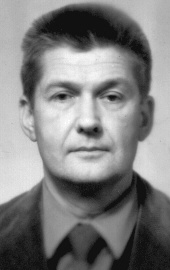 Программа научной конференции«Современные задачи механики композитов»,посвящённой профессору 
Борису Ефимовичу Победре,создателю кафедры механики композитов МГУ и её заведующему в 1987-2016 годы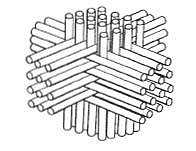 